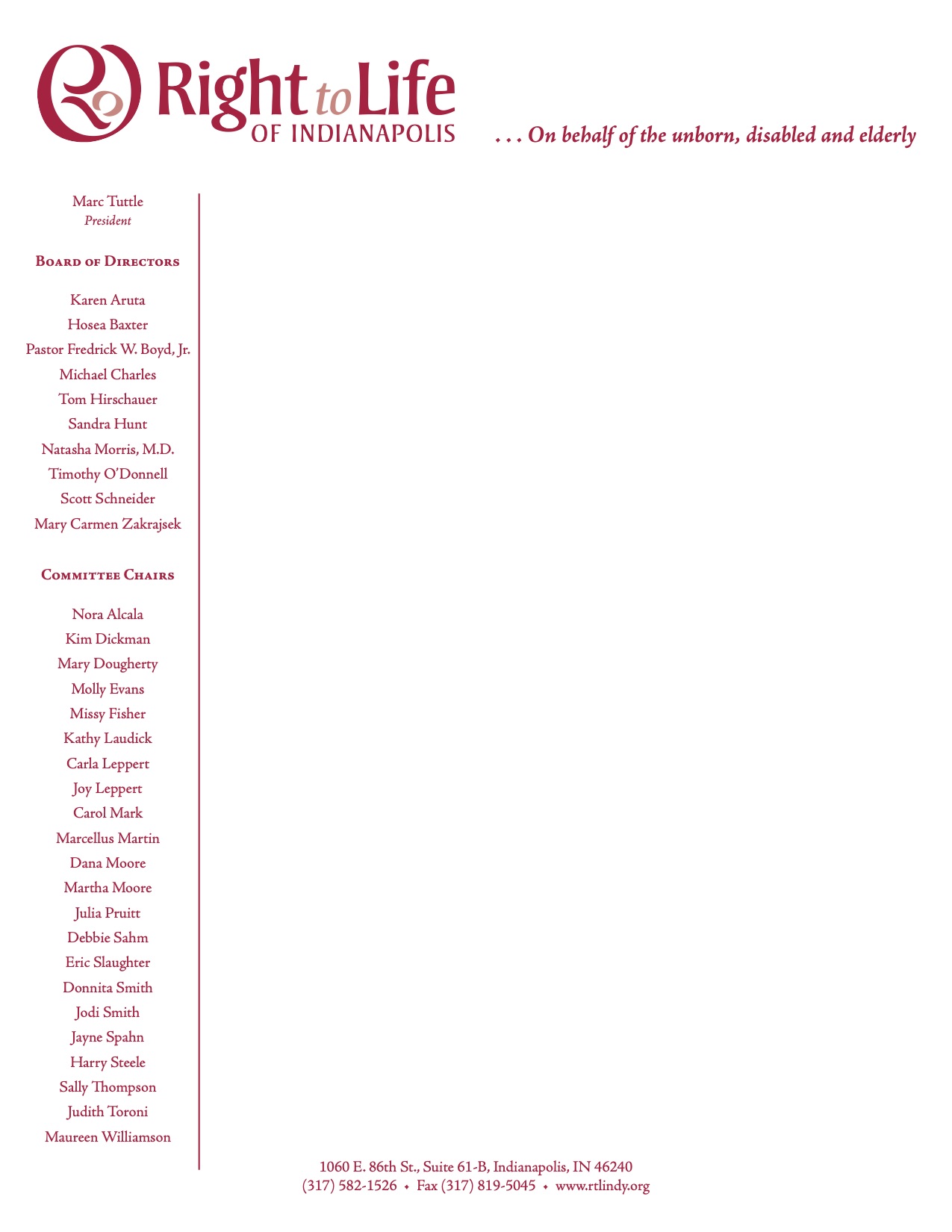 RIGHT TO LIFE OF INDIANAPOLIS2024 HIGH SCHOOL STUDENT ESSAY CONTEST	What:   High School Essay Contests            When:   Entry Deadline:  April 1, 2024	Who:     All high school students	              Private, public and home school studentsEach student entry must have a sponsoring organization, such as:	Church	School	Home School OrganizationThe sponsoring organization must be located in Marion County or one of the seven bordering counties. We are asking for a contact person with each entry.Each sponsoring organization may select one winning entry from each of its 9th and 10th grade classes entering and one winning essay from each of its 11th and 12th grade classes entering.  ONE winning essay from each classroom should be sent by April 1, 2024 to:		Right to Life of Indianapolis		Essay Contest		1060 East 86th Street Suite 61B		Indianapolis, Indiana 46240Please label each winning entry as follows:RIGHT TO LIFE OF INDIANAPOLISHIGH SCHOOL ESSAY CONTEST 2024	STUDENT NAME ______________________________________	STUDENT SIGNATURE ________________________________	HOME ADDRESS ______________________________________	      CITY ____________________, IN   ZIP CODE____________	EMAIL ADDRESS ______________________________________	PHONE (____) _______________H (       ) __________________C	GRADE LEVEL _____ Parent’s Name ______________________Check only one sponsoring organization:        	o CHURCH NAME ______________________________________o SCHOOL NAME _______________________________________o NAME OF SPONSORING ORGANIZATION _______________ _________________________________________________________            Teacher/Contact person____________________________________            Contact person’s phone __________________________________________ 	Contact person’s email ____________________________________